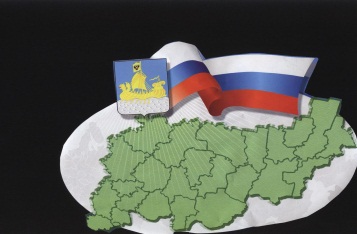                                                           ИНФОРМАЦИОННЫЙ БЮЛЛЕТЕНЬСодержание1. Решение Совета депутатов от 28.09.2020 №206 «О внесении изменений и дополнений в решение Совета депутатов от 30.12.2019 №177 «Об утверждении бюджета Сандогорского сельского поселения на 2020 год и на плановый период 2021 и 2022 годов ( в редакции от 31.01.2020 № 180, 10.02.2020 №181, от  28.02.2020 №183, от 23.03.2020 №184, от 31.03.2020 №188, от 30.04.2020 №191, от 29.05. 2020г. № 192, от 30.06.2020 № 193, от 30.07.2020 №197, от 28.08.2020 №202)»…………………………………………………………………………………………………………………………………1  2. Решение Совета депутатов от 28.09.2020 №208 «Об утверждении Проекта муниципального правового акта о внесении изменений в Устав муниципального образования Сандогорское сельское поселение Костромского муниципального района Костромской области»………………………………………………………………………………………………………………..83. Решение Совета депутатов от 28.09.2020 №209 «Oб увеличении (индексации) размеров должностных окладов денежного содержания лицам, замещающим муниципальные должности, и окладов денежного содержания муниципальных служащих Сандогорского сельского поселения, a также месячных должностных окладов работников органов местного самоуправления, замещающих должности, не отнесенные к муниципальным должностям и осуществляющих техническое обеспечение деятельности исполнительных органов местного самоуправления Сандогорского сельского поселения, работникам муниципальных казенных учреждений культуры Сандогорского сельского поселения»…………………………124. Решение Совета депутатов от 28.09.2020 №210 «О назначении Петрова Петра Витальевича старостой деревни Ямково Сандогорского сельского поселения Костромского муниципального района Костромской области…………………………..135. Решение Совета депутатов от 28.09.2020 №212 «О предоставлении официальной площадки туристическому бренду «Заимка Деда Мазая»…………………………………………………………………………………………………………………146. Постановление администрации от 17.09.2020 №34 «Об утверждении перечня кодов целевых статей расходов бюджета Сандогорского сельского поселения Костромского муниципального района на 2020 год и на плановый период 2021- 2022 годов»………………………………………………………………………………………………………………………………….147. Постановление администрации от 28.09.2020 №35 «О проведении публичных слушаний по внесению изменений и дополнений в Устав муниципального образования Сандогорское сельское поселение Костромского муниципального района Костромской области»    ……………………………………………………………………………………………………………..168. Итоги публичных слушаний о внесении изменений в Устав муниципального образования Сандогорское сельское поселение                                                       ………………………………………………………………………………………….179. Информация для населения о проведении публичных слушаний о внесении изменений в Устав муниципального образования Сандогорское сельское поселение…………………………………………………………………………………….18*****СОВЕТ ДЕПУТАТОВ САНДОГОРСКОГО СЕЛЬСКОГО ПОСЕЛЕНИЯКОСТРОМСКОГО МУНИЦИПАЛЬНОГО РАЙОНА КОСТРОМСКОЙ ОБЛАСТИР Е Ш Е Н И Еот «28» сентября 2020 года № 206                                                           с.СандогораО внесении изменений и дополнений в решение Совета депутатов от 30.12.2019 г. № 177 «О бюджете Сандогорского сельского поселенияна 2020 год и на плановый период 2021 и 2022 годов» 	Рассмотрев бюджет Сандогорского сельского поселения на 2020 год и на плановый период 2021 и 2022 годов, Совет депутатов муниципального образования Сандогорское сельское поселение	РЕШИЛ: 1. Внести в решение Совета депутатов муниципального образования Сандогорское сельское поселение № 177 от 30 декабря 2019 года «О бюджете Сандогорского сельского поселение на 2020 год и на плановый период 2021 и 2022 годов» (в редакции от 31.01.2020 № 1, от 28.02.2020 №183, от 23.03.2020 №184, от 31.03.2020 №188, от 30.04.2020 №191, от 29.05.2020 №192, от 30.06.2020 №193, от 30.07.2020 №197, от 28.08.2020 №202), следующие изменения:п.1 Решения изложить в следующей редакции:«Принять бюджет Сандогорского сельского поселения на 2020 год по доходам 144 313 292,00 рублей, в том числе объем налоговых и неналоговых доходов в сумме 5 249 891,00 рублей, объем безвозмездных поступлений от других бюджетов бюджетной системы Российской Федерации в сумме 139 063 401,00 рублей и расходов в сумме 144 443 710,00 рублей, размер дефицит бюджета поселения на 2020 год в сумме 130 418,00 рублей»;2. Приложение № 3 «Объем поступлений доходов в бюджет Сандогорского сельского поселения на 2020 год», Приложение № 4 «Ведомственная структура, распределение бюджетных ассигнований по разделам, подразделам, целевым статьям и видам расходов классификации расходов бюджетов РФ бюджета Сандогорского сельского поселения на 2020 год», Приложение №6  «Источники финансирования дефицита бюджета Сандогорского сельского поселения на 2020 год».3. Настоящее решение вступает в силу с момента его опубликования.Председатель Совета депутатов,                                                          А.А. Нургазизовглава муниципального образования Сандогорское сельское поселение                                                             Приложение №3к Решению Совета депутатов от 28.09.2020 №206Приложение №4к Решению Совета депутатов от 28.09.2020 №206Приложение № 6 к решению Совета депутатов от 28.09.2020 №206*****СОВЕТ ДЕПУТАТОВ САНДОГОРСКОГО СЕЛЬСКОГО ПОСЕЛЕНИЯКОСТРОМСКОГО МУНИЦИПАЛЬНОГО РАЙОНА КОСТРОМСКОЙ ОБЛАСТИтретий созывР Е Ш Е Н И Е                              от 28 сентября 2020 г. № 208                                                        с. СандогораОб утверждении проекта муниципального правового акта о внесенииизменений и дополнений в Устав муниципального образованияСандогорское сельское поселение Костромского муниципального районаКостромской области» и назначении публичных слушаний		В соответствии с Федеральным законом от 06.10.2003 года №131–ФЗ «Об общий принципах организации местного самоуправления в Российской Федерации» и Федеральным законом от 21.07.2005 года №97–ФЗ «О государственной регистрации уставов муниципальных образований», руководствуясь Уставом муниципального образования Сандогорское сельское поселение Костромского муниципального района Костромской области, принятого решением Совета депутатов Сандогорского сельского поселения Костромского муниципального района Костромской области от 31.08.2018 года №109 (в редакции решения Совета депутатов Сандогорского сельского поселения Костромского муниципального района Костромской области от 31.05.2019 г. №145, от 30.12.2019 г. №175), Совет депутатов Сандогорского сельского поселения  	РЕШИЛ:1. Утвердить проект муниципального правового акта о внесении изменений и дополнений в Устав муниципального образования Сандогорское сельское поселение Костромского муниципального района Костромской области» (Приложение №1).2. Администрации Сандогорского сельского поселения провести публичные слушания по проекту муниципального правового акта о внесении изменений и дополнений в Устав муниципального образования Сандогорское сельское поселение Костромского муниципального района Костромской области.3. Настоящее решение вступает в силу со дня опубликования в информационном бюллетене «Депутатский вестник».Председатель Совета депутатов,                                                                            А.А.НургазизовГлава Сандогорского сельского поселенияКостромского муниципального районаКостромской области                                                                      *****Приложение №1к решению Совета депутатовСандогорского сельского поселенияот 28 сентября 2020 г. №208                                                                                              ПРОЕКТПринятрешением Совета депутатов Сандогорского сельского поселения Костромского муниципального района Костромской областиот «___»_________ 2020 года № ____МУНИЦИПАЛЬНЫЙ ПРАВОВОЙ АКТО ВНЕСЕНИИ ИЗМЕНЕНИЙ В УСТАВ МУНИЦИПАЛЬНОГО ОБРАЗОВАНИЯ САНДОГОРСКОЕ СЕЛЬСКОЕ ПОСЕЛЕНИЕ КОСТРОМСКОГО МУНИЦИПАЛЬНОГО РАЙОНАКОСТРОМСКОЙ ОБЛАСТИСтатья 1Внести в Устав муниципального образования Сандогорское сельское поселение Костромского муниципального района Костромской области, принятый решением Совета депутатов Сандогорского сельского поселения Костромского муниципального района Костромской области от «31» августа 2018 года № 109 (в редакции муниципальных правовых актов от 31.05.2019 г. №145, от 30.12.2020 г. №175), следующие изменения:1.1.	дополнить статьей 17.1 следующего содержания:«Статья 17.1 Инициативные проекты1. В целях реализации мероприятий, имеющих приоритетное значение для жителей сельского поселения или его части, по решению вопросов местного значения или иных вопросов, право решения которых предоставлено органам местного самоуправления, в администрацию сельского поселения может быть внесен инициативный проект. Порядок определения части территории сельского поселения, на которой могут реализовываться инициативные проекты, устанавливается нормативным правовым актом Совета депутатов сельского поселения.2. С инициативой о внесении инициативного проекта вправе выступить инициативная группа численностью не менее десяти граждан, достигших шестнадцатилетнего возраста и проживающих на территории сельского поселения, органы территориального общественного самоуправления, староста сельского населенного пункта(далее - инициаторы проекта). Минимальная численность инициативной группы может быть уменьшена нормативным правовым актом Совета депутатов сельского поселения. Право выступить инициатором проекта в соответствии с нормативным правовым актом Совета депутатов сельского поселения может быть предоставлено также иным лицам, осуществляющим деятельность на территории сельского поселения.3. Инициативный проект должен содержать следующие сведения:1) описание проблемы, решение которой имеет приоритетное значение для жителей сельского поселения или его части;2) обоснование предложений по решению указанной проблемы;3) описание ожидаемого результата (ожидаемых результатов) реализации инициативного проекта;4) предварительный расчет необходимых расходов на реализацию инициативного проекта;5) планируемые сроки реализации инициативного проекта;6) сведения о планируемом (возможном) финансовом, имущественном и (или) трудовом участии заинтересованных лиц в реализации данного проекта;7) указание на объем средств местного бюджета в случае, если предполагается использование этих средств на реализацию инициативного проекта, за исключением планируемого объема инициативных платежей;8) указание на территорию сельского поселения или его часть, в границах которой будет реализовываться инициативный проект, в соответствии с порядком, установленным нормативным правовым актом Совета депутатов сельского поселения;9) иные сведения, предусмотренные нормативным правовым актом Совета депутатов сельского поселения.4. Инициативный проект до его внесения в администрацию сельского поселения подлежит рассмотрению на сходе, собрании или конференции граждан, в том числе на собрании или конференции граждан по вопросам осуществления территориального общественного самоуправления, в целях обсуждения инициативного проекта, определения его соответствия интересам жителей сельского поселения или его части, целесообразности реализации инициативного проекта, а также принятия сходом, собранием или конференцией граждан решения о поддержке инициативного проекта. При этом возможно рассмотрение нескольких инициативных проектов на одном сходе, одном собрании или на одной конференции граждан.Нормативным правовым актом Совета депутатов сельского поселения может быть предусмотрена возможность выявления мнения граждан по вопросу о поддержке инициативного проекта также путем опроса граждан, сбора их подписей.Инициаторы проекта при внесении инициативного проекта в администрацию сельского поселения прикладывают к нему соответственно протокол схода, собрания или конференции граждан, результаты опроса граждан и (или) подписные листы, подтверждающие поддержку инициативного проекта жителями сельского поселения или его части.5. Информация о внесении инициативного проекта в администрацию сельского поселения подлежит опубликованию (обнародованию) и размещению на официальном сайте сельского поселения в информационно-телекоммуникационной сети «Интернет» в течение трех рабочих дней со дня внесения инициативного проекта в администрацию сельского поселения и должна содержать сведения, указанные в части 3 настоящей статьи, а также об инициаторах проекта. Одновременно граждане информируются о возможности представления в администрацию сельского поселения своих замечаний и предложений по инициативному проекту с указанием срока их представления, который не может составлять менее пяти рабочих дней. Свои замечания и предложения вправе направлять жители сельского поселения, достигшие шестнадцатилетнего возраста. В случае, если администрация сельского поселения не имеет возможности размещать указанную информацию в информационно-телекоммуникационной сети «Интернет», указанная информация размещается на официальном сайте муниципального района, в состав которого входит сельское поселение. В сельском населенном пункте указанная информация может доводиться до сведения граждан старостой сельского населенного пункта.6. Инициативный проект подлежит обязательному рассмотрению администрацией сельского поселения в течение 30 дней со дня его внесения. Администрация сельского поселения по результатам рассмотрения инициативного проекта принимает одно из следующих решений:1) поддержать инициативный проект и продолжить работу над ним в пределах бюджетных ассигнований, предусмотренных решением о местном бюджете, на соответствующие цели и (или) в соответствии с порядком составления и рассмотрения проекта местного бюджета (внесения изменений в решение о местном бюджете);2) отказать в поддержке инициативного проекта и вернуть его инициаторам проекта с указанием причин отказа в поддержке инициативного проекта.7. Администрация сельского поселения принимает решение об отказе в поддержке инициативного проекта в одном из следующих случаев:1) несоблюдение установленного порядка внесения инициативного проекта и его рассмотрения;2) несоответствие инициативного проекта требованиям федеральных законов и иных нормативных правовых актов Российской Федерации, законов и иных нормативных правовых актов Костромской области, уставу сельского поселения;3) невозможность реализации инициативного проекта ввиду отсутствия у органов местного самоуправления необходимых полномочий и прав;4) отсутствие средств местного бюджета в объеме средств, необходимом для реализации инициативного проекта, источником формирования которых не являются инициативные платежи;5) наличие возможности решения описанной в инициативном проекте проблемы более эффективным способом;6) признание инициативного проекта не прошедшим конкурсный отбор.8. Администрация сельского поселения вправе, а в случае, предусмотренном пунктом 5 части 7 настоящей статьи, обязана предложить инициаторам проекта совместно доработать инициативный проект, а также рекомендовать представить его на рассмотрение органа местного самоуправления иного муниципального образования или государственного органа в соответствии с их компетенцией.9. Порядок выдвижения, внесения, обсуждения, рассмотрения инициативных проектов, а также проведения их конкурсного отбора устанавливается Советом депутатов сельского поселения.10. В отношении инициативных проектов, выдвигаемых для получения финансовой поддержки за счет межбюджетных трансфертов из бюджета Костромской области, требования к составу сведений, которые должны содержать инициативные проекты, порядок рассмотрения инициативных проектов, в том числе основания для отказа в их поддержке, порядок и критерии конкурсного отбора таких инициативных проектов устанавливаются в соответствии с законом и (или) иным нормативным правовым актом Костромской области. В этом случае требования частей 3, 6, 7, 8, 9, 11 и 12 настоящей статьи не применяются.11. В случае, если в администрацию сельского поселения внесено несколько инициативных проектов, в том числе с описанием аналогичных по содержанию приоритетных проблем, администрация сельского поселения организует проведение конкурсного отбора и информирует об этом инициаторов проекта.12. Проведение конкурсного отбора инициативных проектов возлагается на коллегиальный орган (комиссию), порядок формирования и деятельности которого определяется нормативным правовым актом Совета депутатов сельского поселения. Состав коллегиального органа (комиссии) формируется администрацией сельского поселения. При этом половина от общего числа членов коллегиального органа (комиссии) должна быть назначена на основе предложений Совета депутатов сельского поселения. Инициаторам проекта и их представителям при проведении конкурсного отбора должна обеспечиваться возможность участия в рассмотрении коллегиальным органом (комиссией) инициативных проектов и изложения своих позиций по ним.13. Инициаторы проекта, другие граждане, проживающие на территории сельского поселения, уполномоченные сходом, собранием или конференцией граждан, а также иные лица, определяемые законодательством Российской Федерации, вправе осуществлять общественный контроль за реализацией инициативного проекта в формах, не противоречащих законодательству Российской Федерации.14. Информация о рассмотрении инициативного проекта администрацией сельского поселения, о ходе реализации инициативного проекта, в том числе об использовании денежных средств, об имущественном и (или) трудовом участии заинтересованных в его реализации лиц, подлежит опубликованию (обнародованию) и размещению на официальном сайте сельского поселения в информационно-телекоммуникационной сети «Интернет». Отчет администрации сельского поселения об итогах реализации инициативного проекта подлежит опубликованию (обнародованию) и размещению на официальном сайте сельского поселения в информационно-телекоммуникационной сети «Интернет» в течение 30 календарных дней со дня завершения реализации инициативного проекта. В случае, если администрация сельского поселения не имеет возможности размещать указанную информацию в информационно-телекоммуникационной сети «Интернет», указанная информация размещается на официальном сайте муниципального района, в состав которого входит сельское поселение. В сельском населенном пункте указанная информация может доводиться до сведения граждан старостой сельского населенного пункта.»;1.2.	в статье 19:а) часть 1 после слов «и должностных лиц местного самоуправления,» дополнить словами «обсуждения вопросов внесения инициативных проектов и их рассмотрения,»б) Часть 2 дополнить абзацем следующего содержания:«В собрании граждан по вопросам внесения инициативных проектов и их рассмотрения вправе принимать участие жители соответствующей территории, достигшие шестнадцатилетнего возраста. Порядок назначения и проведения собрания граждан в целях рассмотрения и обсуждения вопросов внесения инициативных проектов определяется нормативным правовым актом Совета депутатов сельского поселения.»;1.3.	в статье 20:а) часть 2 дополнить предложением следующего содержания:«В опросе граждан по вопросу выявления мнения граждан о поддержке инициативного проекта вправе участвовать жители сельского поселения или его части, в которых предлагается реализовать инициативный проект, достигшие шестнадцатилетнего возраста.»;б) часть 3 дополнить пунктом 3 следующего содержания:«3) жителей сельского поселения или его части, в которых предлагается реализовать инициативный проект, достигших шестнадцатилетнего возраста, - для выявления мнения граждан о поддержке данного инициативного проекта.»;в) часть 5 дополнить предложением следующего содержания:«Для проведения опроса граждан может использоваться официальный сайт сельского поселения в информационно-телекоммуникационной сети «Интернет».»;г) часть 6 дополнить пунктом 6 следующего содержания:«6) порядок идентификации участников опроса в случае проведения опроса граждан с использованием официального сайта сельского поселения в информационно-телекоммуникационной сети «Интернет»;»;д) пункт 1 части 8 дополнить словами «или жителей сельского поселения»;1.4.	в статье 23:а) часть 6 дополнить пунктом 7 следующего содержания:«7) обсуждение инициативного проекта и принятие решения по вопросу о его одобрении.»;б) дополнить частью 7.1 следующего содержания:«7.1 Органы территориального общественного самоуправления могут выдвигать инициативный проект в качестве инициаторов проекта.»;1.5.	часть 6 статьи 25 дополнить пунктом 4.1следующего содержания:«4.1) вправе выступить с инициативой о внесении инициативного проекта по вопросам, имеющим приоритетное значение для жителей сельского населенного пункта;»;1.6.	дополнить статьей 67.1 следующего содержания:«Статья 67.1 Финансовое и иное обеспечение реализации инициативных проектов1. Источником финансового обеспечения реализации инициативных проектов, предусмотренных статьей 17.1 настоящего Устава, являются предусмотренные решением о местном бюджете бюджетные ассигнования на реализацию инициативных проектов, формируемые в том числе с учетом объемов инициативных платежей и (или) межбюджетных трансфертов из бюджета Костромской области, предоставленных в целях финансового обеспечения соответствующих расходных обязательств сельского поселения.2. Под инициативными платежами понимаются денежные средства граждан, индивидуальных предпринимателей и образованных в соответствии с законодательством Российской Федерации юридических лиц, уплачиваемые на добровольной основе и зачисляемые в соответствии с Бюджетным кодексом Российской Федерации в местный бюджет в целях реализации конкретных инициативных проектов.3. В случае, если инициативный проект не был реализован, инициативные платежи подлежат возврату лицам (в том числе организациям), осуществившим их перечисление в местный бюджет. В случае образования по итогам реализации инициативного проекта остатка инициативных платежей, не использованных в целях реализации инициативного проекта, указанные платежи подлежат возврату лицам(в том числе организациям), осуществившим их перечисление в местный бюджет.Порядок расчета и возврата сумм инициативных платежей, подлежащих возврату лицам (в том числе организациям), осуществившим их перечисление в местный бюджет, определяется нормативным правовым актом Совета депутатов сельского поселения.4. Реализация инициативных проектов может обеспечиваться также в форме добровольного имущественного и (или) трудового участия заинтересованных лиц.»Статья 2 1.	Настоящий муниципальный правовой акт вступает в силус 1 января 2021 года.2.	Действие положений статей 17.1 и 67.1 Устава муниципального образования Сандогорское сельское поселение Костромского муниципального района Костромской области не распространяются на правоотношения, возникшие до дня вступления в силу настоящего муниципального правового акта.Председатель Совета депутатов, Глава Сандогорского сельского поселенияКостромского муниципального района Костромской области                             _______________       _____________                                                                        (подпись)                      ФИО*****СОВЕТ ДЕПУТАТОВ САНДОГОРСКОГО СЕЛЬСКОГО ПОСЕЛЕНИЯКОСТРОМСКОГО МУНИЦИПАЛЬНОГО РАЙОНА КОСТРОМСКОЙ ОБЛАСТИтретий созывР Е Ш Е Н И Еот 28 сентября 2020 года № 209                                                                   с. Сандогора	В целях урегулирования системы оплаты труда лиц, замещающих муниципальные должности, должности муниципальной службы и работников администрации, занимающих должности, не являющиеся должностями муниципальной службы и осуществляющих техническое обеспечение деятельности исполнительных органов местного самоуправления Сандогорского сельского поселения Костромского муниципального района Костромской области, работников муниципальных казенных учреждений культуры Сандогорского сельского поселения, руководствуясь частью 2 статьи 53 Федерального закона от 06.10.2003 № 131-ФЗ «Об общих принципах организации Местного самоуправления в Российской Федерации», статьей 22 Федерального закона от 02.03.2007 № 25-ФЗ «О муниципальной службе в Российской Федерации», статьей 9 Закона Костромской области от 09.11.2007 № 210-4-ЗКО «О муниципальной службе в Костромской области», принимая во внимание Распоряжение Правительства РФ от 4 сентября 2020 г. N 2250-р «О принятии мер по увеличению оплаты труда, обеспечиваемой за счет средств федерального бюджета», Совет депутатов РЕШИЛ:1. Увеличить месячный должностной оклад лицам, замещающим муниципальные должности, и месячные должностные оклады муниципальных служащих Сандогорского сельского поселения, a также месячные оклады работников органов местного самоуправления, замещающих должности, не отнесенные к муниципальным должностям и осуществляющих техническое обеспечение деятельности исполнительных органов местного самоуправления, работникам муниципальных казенных учреждений культуры Сандогорского сельского поселения, a также ежемесячные надбавки к должностному окладу за классный чин лицам, замещающим должности муниципальной службы Сандогорского сельского поселения, на 3% с 01 октября 2020г, согласно Приложению №1.2. Настоящее Решение вступает в силу c 1 октября 2020 года.Председатель Совета депутатов,                                                           А.А. НургазизовГлава Сандогорского сельского поселения Костромского муниципального района Костромской области                                                                                Приложение №1 к Решению Совета депутатовСандогорского сельского поселения от 28.09.2020г. №209*****СОВЕТ ДЕПУТАТОВ САНДОГОРСКОГО СЕЛЬСКОГО ПОСЕЛЕНИЯКОСТРОМСКОГО МУНИЦИПАЛЬНОГО РАЙОНА КОСТРОМСКОЙ ОБЛАСТИтретий созывР Е Ш Е Н И Еот 28 сентября 2020 года № 210                                                                 с. СандогораО назначении Петрова Петра Витальевича старостойдеревни Ямково Сандогорского сельского поселенияКостромского муниципального района Костромскойобласти	Рассмотрев решение схода жителей деревни Ямково об избрании Петрова Петра Витальевича старостой, в соответствии с Федеральным законом  от 06.10.2003 года №131-ФЗ «Об общих принципах организации местного самоуправления в Российской Федерации», Законом Костромской области от 27.11.2018 года № 476-6-ЗКО «О старостах сельских населенных пунктов в Костромской области», Положением о старостах сельских населенных пунктов Сандогорского сельского поселения Костромского муниципального района Костромской области, утвержденным решением Совета депутатов Сандогорского сельского поселения Костромского муниципального района Костромской области от 28.06.2019 года № 15, руководствуясь Уставом муниципального образования Сандогорское сельское поселение Совет депутатов муниципального образования Сандогорское сельское поселение 	РЕШИЛ:1. Назначить Петрова Петра Витальевича, проживающего по адресу: Костромская область, Костромской район, д.Ямково, д.5, старостой деревни Ямково Сандогорского сельского поселения Костромского муниципального района Костромской области.2. Выдать Петрову Петру Витальевичу удостоверение старосты деревни Ямково Сандогорского сельского поселения Костромского муниципального района Костромской области. 3. Настоящее решение подлежит официальному опубликованию. 4. Настоящее решение вступает в силу после его подписания.Председатель Совета депутатов,                         А.А.Нургазизов                                                                                глава муниципального образования Сандогорское сельское поселение                                                           *****СОВЕТ ДЕПУТАТОВ САНДОГОРСКОГО СЕЛЬСКОГО ПОСЕЛЕНИЯКОСТРОМСКОГО МУНИЦИПАЛЬНОГО РАЙОНА КОСТРОМСКОЙ ОБЛАСТИтретий созывР Е Ш Е Н И Еот 28 сентября 2020 года № 212                                                                 с. СандогораОб утверждении туристического бренда«Вотчина Деда Мазая»	В целях развития туризма, культурных традиций Сандогорского сельского поселения Совет депутатов муниципального образования Сандогорское сельское поселение РЕШИЛ:1. Предоставить официальную площадку туристическому бренду «Вотчина Деда Мазая» для проведения культурных мероприятий, привлечения туристов, приема гостей на территории Сандогорского сельского поселения Костромского муниципального района Костромской области.2. Считать «вотчиной Деда Мазая» поселок Мисково Сандогорского сельского поселения Костромского муниципального района Костромской области. 3. Настоящее решение вступает в силу с момента официального опубликования.Председатель Совета депутатов,                                                      А.А.Нургазизов                                                                                глава муниципального образования Сандогорское сельское поселение                                                           *****АДМИНИСТРАЦИЯ САНДОГОРСКОГО СЕЛЬСКОГО ПОСЕЛЕНИЯКОСТРОМСКОГО МУНИЦИПАЛЬНОГО РАЙОНА КОСТРОМСКОЙ ОБЛАСТИП О С Т А Н О В Л Е Н И Е	В соответствии с Бюджетным кодексом Российской Федерации в целях единства бюджетной политики и составления бюджета Сандогорского сельского поселения администрация ПОСТАНОВЛЯЕТ:1. Утвердить перечень кодов целевых статей расходов бюджета Сандогорского сельского поселения Костромского муниципального района Костромской области на 2020 год и на плановый период 2021- 2022 годов:2. Постановление № 17 от 19.07.2020 «Об утверждении перечня кодов целевых статей расходов бюджета Сандогорского сельского поселения Костромского муниципального района на 2020 год и на плановый период 2021- 2022 годов» считать утратившим силу.3. Распространить действие данного постановления на правоотношения, возникшие с 01.01.2020 года.4. Контроль за выполнением данного постановления возложить на экономиста бухгалтерии администрации Сандогорского сельского поселения Борисову Л.И.5. Данное постановление опубликовать в информационном бюллетене «Депутатский вестник».Глава Сандогорского сельского поселения                                                        А.А. Нургазизов*****АДМИНИСТРАЦИЯ САНДОГОРСКОГО СЕЛЬСКОГО ПОСЕЛЕНИЯКОСТРОМСКОГО МУНИЦИПАЛЬНОГО РАЙОНА КОСТРОМСКОЙ ОБЛАСТИП О С Т А Н О В Л Е Н И Еот «28» сентября 2020 года № 35                                                        с. Сандогора	В соответствии с Федеральным законом от 06.10.2003 № 131-ФЗ «Об общих принципах организации местного самоуправления в Российской Федерации», решением Совета депутатов Сандогорского сельского поселения от 28.09.2020 года №208 «Об утверждении проекта муниципального правового акта о внесении изменений и дополнений в Устав муниципального образования Сандогорское сельское поселение Костромского муниципального района Костромской области» и проведении публичных слушаний», Положением «О порядке организации и проведения публичных слушаний в Сандогорском сельском поселении Костромского муниципального района Костромской области», утвержденным решением Совета депутатов Сандогорского сельского поселения Костромского муниципального  района от 05.05.2006 № 14, руководствуясь Уставом муниципального образования Сандогорское сельское поселение Костромского муниципального района Костромской области администрация 	ПОСТАНОВЛЯЕТ:1. Назначить на 10.00 час. 28 октября 2020 года проведение публичных слушаний по проекту муниципального правового акта о внесении изменений в Устав муниципального образования Сандогорское сельское поселение Костромского муниципального района Костромской области, принятый Советом депутатов Сандогорского сельского поселения Костромского муниципального района Костромской области от 31.08.2018 года № 109.2. Провести публичные слушания в помещении администрации Сандогорского сельского поселения по адресу: Костромская область, Костромской район, с. Сандогора, ул. Молодежная,  д.7. 3. Утвердить состав комиссии по подготовке и проведению публичных слушаний согласно приложению.4. Комиссии в срок до 27 октября 2020 года организовать направление сообщений о публичных слушаниях, осуществить прием предложений и замечаний, касающихся указанного вопроса.5. Комиссии в срок до 27 октября 2020 года обобщить  поступившие предложения.6. Итоги по проведению публичных слушаний опубликовать в информационном бюллетене «Депутатский вестник».7. Настоящее постановление вступает в силу со дня его подписания, подлежит размещению в информационном бюллетене «Депутатский вестник». Глава Сандогорского сельского поселения                                                                   А.А. Нургазизов  Приложениек постановлению администрацииСандогорского сельского поселенияот 28.09.2020 г. №35Состав комиссии по подготовке и проведению публичных слушаний по проекту муниципального правового акта о внесении изменений и дополнений в Устав муниципального образования Сандогорское сельское поселение Костромского муниципального района Костромской областиБакалкин А.П. – заместитель председателя Совета депутатов муниципального образования Сандогорское сельское поселениеНабатова Ольга Павловна – депутат Совета депутатов муниципального образования Сандогорское сельское поселениеРабцевич Светлана Николаевна – ведущий специалист по делопроизводству администрации Сандогорского сельского поселенияШарагина Н.В. - ведущий специалист администрации Сандогорского сельского поселения *****ИТОГИпроведения публичных слушаний по проектумуниципального правового акта о внесении изменений в Уставмуниципального образования Сандогорское сельское поселениеКостромского муниципального района Костромской областиДата проведения: «28» сентября 2020 годаВремя проведения: с 10:00 по 11:00Место проведения: Костромской район, с. Сандогора, ул. Молодежная, д. 7Повестка дня:1. О внесении изменений в Устав муниципального образования Сандогорское сельское поселение Костромского муниципального района Костромской области.СЛУШАЛИ: Набиева Н.А. - председателя слушаний,  ведущего специалиста по управлению имуществом и землепользованию администрации Сандогорского сельского поселения Костромского муниципального района Костромской области, который сообщил, что проект муниципального правового акта о внесении изменений в Устав   муниципального образования Сандогорское сельское поселение Костромского муниципального района Костромской области был опубликован в информационном бюллетене «Депутатский вестник» от 28 августа 2020 года №23, и предложил одобрить проект муниципального правового акта о внесении изменений в Устав   муниципального образования Сандогорское сельское поселение Костромского муниципального района Костромской области.ВЫСТУПИЛИ: Бакалкин Александр Павлович, Рабцевич Светлана Николаевна, Коточигова Валентина Павловна.ПРЕДЛОЖИЛИ: Рекомендовать Совету депутатов Сандогорского сельского поселения Костромского муниципального района Костромской области принять муниципальный правовой акт о внесении изменений в Устав муниципального образования Сандогорское сельское поселение Костромского муниципального района Костромской области. РЕШИЛИ:1. Рекомендовать Совету депутатов Сандогорского сельского поселения Костромского муниципального района Костромской области принять муниципальный правовой акт о внесении изменений в Устав   муниципального образования Сандогорское сельское поселение Костромского муниципального района Костромской области. Председатель слушаний		 __________ Н.А.НабиевСекретарь слушаний		 __________ С.Н. Рабцевич*****ИНФОРМАЦИЯ ДЛЯ НАСЕЛЕНИЯ	28 октября 2020 года в 10.00 час. состоятся публичные слушания по проекту муниципального правового акта о внесении изменений в Устав муниципального образования Сандогорское сельское поселение Костромского муниципального района Костромской области, принятый Советом депутатов Сандогорского сельского поселения Костромского муниципального района Костромской области от 31.08.2018 года № 109.	Публичные слушания будут организованы в помещении администрации Сандогорского сельского поселения по адресу: Костромская область, Костромской район, с. Сандогора, ул. Молодежная,  д.7. Бюллетень выходит                                                                        № 27  от  28 сентября 2020  годас 1 июля 2006 годаУчредитель: Совет депутатов Сандогорского сельского поселенияКостромского муниципального района Костромской области.                           Тираж  5 экз.  Объем поступлений доходов в бюджет Сандогорского сельского поселенияна 2020 годОбъем поступлений доходов в бюджет Сандогорского сельского поселенияна 2020 годОбъем поступлений доходов в бюджет Сандогорского сельского поселенияна 2020 годКод дохода Наименование показателей доходовСумма доходов на очередное заседание Совета депутатов (руб.)Код дохода Наименование показателей доходов2020 год Код дохода Наименование показателей доходов2020 год Код дохода Наименование показателей доходов2020 год 1 00 00000 00 0000 000НАЛОГОВЫЕ И НЕНАЛОГОВЫЕ ДОХОДЫ5 249 8911 00 00000 00 0000 000НАЛОГИ НА ПРИБЫЛЬ, ДОХОДЫ1 464 2001 01 02000 01 0000 110НАЛОГ НА ДОХОДЫ ФИЗИЧЕСКИХ  ЛИЦ1 464 2001 01 02010 01 0000 110Налог на доходы физических лиц с доходов, источником которых является налоговый агент, за исключением доходов, в отношении которых исчисление и уплата налога осуществляются в соответствии со статьями 227, 2271 и 228 Налогового кодекса Российской Федерации14540001 01 02020 01 0000 110Налог на доходы физических лиц с доходов, полученных от осуществления деятельности физическими лицами, зарегистрированными в качестве индивидуальных предпринимателей, нотариусов, занимающихся частной практикой, адвокатов, учредивших адвокатские кабинеты, и других лиц, занимающихся частной практикой в соответствии со статьей 227 Налогового кодекса Российской Федерации7001 01 02030 01 0000 110Налог на доходы физических лиц с доходов, полученных физическими лицами в соответствии со статьей 228 Налогового кодекса Российской Федерации70001 01 02040 01 0000 110Налог на доходы физических лиц в виде фиксированных авансовых платежей с доходов, полученных физическими лицами, являющимися иностранными гражданами, осуществляющими трудовую деятельность по найму на основании патента в соответствии со статьей 227.1 Налогового кодекса Российской Федерации25001 03 00000 00 0000 000НАЛОГИ НА ТОВАРЫ (РАБОТЫ, УСЛУГИ, РЕАЛИЗУЕМЫЕ НА ТЕРРИТОРИИ РОССИЙСКОЙ ФЕДЕРАЦИИ505 6311 03 02000 01 0000 110Акцизы по подакцизным товарам (продукции), производимым на территории Российской Федерации505 6311 03 02230 01 0000 110Доходы от уплаты акцизов на дизельное топливо, подлежащие распределению между бюджетами субъектов Российской Федерации и местными бюджетами с учетом установленных дифференцированных нормативов отчислений в местные бюджеты1832271 03 02240 01 0000 110Доходы от уплаты акцизов на моторные масла для дизельных и (или) карбюраторных (инжекторных) двигателей, подлежащие распределению между бюджетами субъектов Российской Федерации и местными бюджетами с учетом установленных дифференцированных нормативов отчислений в местные бюджеты12101 03 02250 01 0000 110Доходы от уплаты акцизов на автомобильный бензин, подлежащие распределению между бюджетами субъектов Российской Федерации и местными бюджетами с учетом установленных дифференцированных нормативов отчислений в местные бюджеты3552791 03 02260 01 0000 110Доходы от уплаты акцизов на прямогонный бензин, подлежащие распределению между бюджетами субъектов Российской Федерации и местными бюджетами с учетом установленных дифференцированных нормативов отчислений в местные бюджеты-340851 05 00000 00 0000 000НАЛОГИ НА СОВОКУПНЫЙ ДОХОД666 0001 05 01000 00 0000 110Налог, взимаемый в связи с применением упрощенной системы налогообложения666 0001 05 01011 01 0000 110Налог, взимаемый с налогоплательщиков, выбравших в качестве объекта налогообложения доходы3500001 05 01021 01 0000 110Налог, взимаемый с налогоплательщиков, выбравших в качестве объекта налогообложения доходы, уменьшенные на величину расходов (в том числе минимальный налог, зачисляемый в бюджеты субъектов Российской Федерации)3160001 06 00000 00 0000 000НАЛОГИ НА ИМУЩЕСТВО1 174 0001 06 01000 00 0000 110Налог на имущество физических лиц252 0001 06 01030 10 0000 110Налог на имущество физических лиц, взимаемый по ставкам, применяемым к объектам налогообложения, расположенным в границах сельских поселений2520001 06 06000 00 0000 110Земельный налог922 0001 06 06033 10 0000 110Земельный налог с организаций, обладающих земельным участком, расположенным в границах сельских поселений 3910001 06 06043 10 0000 110Земельный налог с физических лиц, обладающих земельным участком, расположенным в границах сельских поселений 5310001 08 00000 00 0000 000 ГОСУДАРСТВЕННАЯ ПОШЛИНА6001 08 04020 01 0000 110Государственная пошлина за совершение нотариальных действий должностными лицами органов местного самоуправления, уполномоченными в соответствии с законодательными актами Российской Федерации на совершение нотариальных действий600ИТОГО НАЛОГОВЫЕ ДОХОДЫ3 810 4311 11 00000 00 0000 000  ДОХОДЫ ОТ ИСПОЛЬЗОВАНИЯ ИМУЩЕСТВА, НАХОДЯЩЕГОСЯ В ГОСУДАРСТВЕННОЙ И МУНИЦИПАЛЬНОЙ СОБСТВЕННОСТИ279 4601 11 05035 10 0000 120 Доходы от сдачи в аренду имущества, находящегося в оперативном управлении органов управления сельских поселений и созданных ими учреждений (за исключением имущества муниципальных бюджетных и автономных учреждений)18 0001 11 05075 10 0000120Доходы от сдачи в аренду имущества, составляющего казну сельских поселений (за исключением земельных участков)48 0001 11 09045 10 0000 120Прочие поступления от использования имущества, находящегося в собственности сельских поселений (за исключением имущества муниципальных бюджетных и автономных учреждений, а также имущества муниципальных унитарных предприятий, в том числе казенных)213 4601 13 00000 00 0000 000ДОХОДЫ ОТ ОКАЗАНИЯ ПЛАТНЫХ УСЛУГ (РАБОТ) И КОМПЕНСАЦИИ ЗАТРАТ ГОСУДАРСТВА60 0001 13 01000 00 0000 130Доходы от оказания платных услуг (работ) 600001 13 01995 10 0000 130Прочие доходы от оказания платных услуг (работ) получателями средств бюджетов сельских поселений600001 14 00000 00 0000 000ДОХОДЫ ОТ ПРОДАЖИ МАТЕРИАЛЬНЫХ И НЕМАТЕРИАЛЬНЫХ АКТИВОВ11000001 14 06025 10 0000 430 Доходы от продажи земельных участков, находящихся в собственности сельских поселений (за исключением земельных участков муниципальных бюджетных и автономных учреждений)1100000ИТОГО НЕНАЛОГОВЫЕ ДОХОДЫ1 439 4602 00 00000 00 0000 00БЕЗВОЗМЕЗДНЫЕ ПОСТУПЛЕНИЯ139 063 401,002 02 00000 00 0000 000БЕЗВОЗМЕЗДНЫЕ ПОСТУПЛЕНИЯ ОТ ДРУГИХ БЮДЖЕТОВ БЮДЖЕТНОЙ СИСТЕМЫ РОССИЙСКОЙ ФЕДЕРАЦИИ138 626 381,002 02 10000 00 0000 150Дотации бюджетам бюджетной системы Российской Федерации7 121 072,002 02 15001 10 0000 150Дотации бюджетам сельских поселений на выравнивание бюджетной обеспеченности из бюджета Российской Федерации7630002 02 16001 10 0000 150Дотации бюджетам сельских поселений на выравнивание бюджетной обеспеченности из бюджетов муниципальных районов63580722 02 29999 10 0000 150Прочие субсидии бюджетам сельских поселений52500,002 02 25519 10 0000 150Субсидии бюджетам на поддержку отросли культуры500002 02 25576 10 0000 150Субсидии бюджетам муниципальных образований на обеспечение комплексного развития сельских территорий 1688002 02 27372 10 0000 150Субсидии бюджетам сельских поселений на софинансирование капитальных вложений в объекты государственной (муниципальной) собственности в рамках реализации транспортной инфраструктуры1256207302 02 30000 00 0000 150Субвенции бюджетам бюджетной системы Российской Федерации108 900,002 02 35118 10 0000 150Субвенции бюджетам сельских поселений на осуществление первичного воинского учета на территориях, где отсутствуют военные комиссариаты1056002 02 30024 10 0000 150Субвенции бюджетам сельских поселений на выполнение передаваемых полномочий субъектов Российской Федерации33002 02 40014 10 0000 150Межбюджетные трансферты, передаваемые бюджетам поселений из бюджетов муниципальных районов на осуществление части полномочий по решению вопросов местного значения в соответствии с заключенными соглашениями39530592 02 49999 10 0000 150Прочие межбюджетные трансферты, передаваемые бюджетам сельских поселений7463202 04 05020 10 0000 150Поступления от денежных пожертвований, предоставляемых негосударственными организациями получателям средств бюджетов сельских поселений8050002 07 05020 10 0000 180Поступления от денежных пожертвований, предоставляемых физическими лицами получателям средств бюджетов сельских поселений437020ВСЕГО ДОХОДОВ144 313 292,00Ведомственная структура, распределение бюджетных ассигнований по разделам, подразделам,целевым статьям и видам расходов классификации расходов бюджетов РФ бюджета Сандогорского сельского поселения на 2020 годВедомственная структура, распределение бюджетных ассигнований по разделам, подразделам,целевым статьям и видам расходов классификации расходов бюджетов РФ бюджета Сандогорского сельского поселения на 2020 годВедомственная структура, распределение бюджетных ассигнований по разделам, подразделам,целевым статьям и видам расходов классификации расходов бюджетов РФ бюджета Сандогорского сельского поселения на 2020 годВедомственная структура, распределение бюджетных ассигнований по разделам, подразделам,целевым статьям и видам расходов классификации расходов бюджетов РФ бюджета Сандогорского сельского поселения на 2020 годВедомственная структура, распределение бюджетных ассигнований по разделам, подразделам,целевым статьям и видам расходов классификации расходов бюджетов РФ бюджета Сандогорского сельского поселения на 2020 годВедомственная структура, распределение бюджетных ассигнований по разделам, подразделам,целевым статьям и видам расходов классификации расходов бюджетов РФ бюджета Сандогорского сельского поселения на 2020 годНаименованиеКод администратораРаздел, ПодразделЦелевая статьяВид расходаСумма расходов на очередное заседание Совета депутатов (руб.)НаименованиеКод администратораРаздел, ПодразделЦелевая статьяВид расхода2020 год Администрация Сандогорского сельского поселения999Общегосударственные вопросы0100.4 435 143,00Функционирование высшего должностного лица субъекта Российской Федерации и муниципального образования.0102751 304,00Расходы на выплаты по оплате труда высшего должностного лица муниципального образования.6100000110639 500,00Расходы на выплату персоналу в целях обеспечения выполнения функций государственными (муниципальными) органами, казенными учреждениями, органами управления внебюджетными фондами100639500,00Расходы на обеспечение функций высшего должностного лица муниципального образования.6100000190111804,00Расходы на выплату персоналу в целях обеспечения выполнения функций государственными (муниципальными) органами, казенными учреждениями, органами управления внебюджетными фондами100111804,00Функционирование законодательных (представительных) органов государственной власти и представительных органов муниципальных образований.010344900,00Расходы на обеспечение функцией органов местного самоуправления.620000019044900,00Расходы на выплату персоналу в целях обеспечения выполнения функций государственными (муниципальными) органами, казенными учреждениями, органами управления внебюджетными фондами10044900,00Функционирование Правительства Российской Федерации, высших исполнительных органов государственной власти субъектов Российской Федерации, местных администраций0104.3 318 926,0Расходы на выплаты по оплате труда центрального аппарата органа муниципального образования.66000001102 180 266,00Расходы на выплаты персоналу в целях обеспечения выполнения функций государственными (муниципальными) органами, казенными учреждениями, органами управления государственными внебюджетными фондами1002 180 266,00Расходы на обеспечение функций центрального аппарата органа муниципального образования.66000001901 135 360,00Закупка товаров, работ и услуг для государственных (муниципальных) нужд2001104990,00Иные бюджетные ассигнования80030 370,00Расходы на осуществление переданных государственных полномочий Костромской области по составлению протоколов об административных правонарушениях.66000720903 300,00Закупка товаров, работ и услуг для государственных (муниципальных) нужд2003300,00Обеспечение проведения выборов и референдумов0107.41700,00Подготовка и проведение муниципальных выборов.99000201403600,00Закупка товаров, работ и услуг для государственных (муниципальных) нужд2003600,00Проведение общегосударственного голосования по вопросам одобрения изменений в конституцию Российской Федерации.990002018038100,00Закупка товаров, работ и услуг для государственных (муниципальных) нужд20038100,00Резервные фонды0111.10000,00Резервный фонд администрации муниципального образования.990002001010000,00Иные бюджетные ассигнования80010000,00Другие общегосударственные вопросы0113.268 313,00Содержание имущества, находящегося в казне муниципального образования.990002100062 800,0Закупка товаров, работ и услуг для государственных (муниципальных) нужд20062800,00Обеспечение прочих обязательств муниципального образования.9900022040136600,00Закупка товаров, работ и услуг для государственных (муниципальных) нужд200136600,00Расходы на оплату членских взносов Ассоциации "Совет муниципальных образований Костромской области".99000220202090,00Иные бюджетные ассигнования8002090,00Межбюджетные трансферты бюджету муниципального района на осуществление органами местного самоуправления муниципального района полномочий контрольно-счетного органа поселения по осуществлению внешнего муниципального финансового контроля.990000179066 823,00Межбюджетные трансферты50066823,00Национальная оборона0200.105 600,00Мобилизационная и вневойсковая подготовка0203.105 600,00Расходы на осуществление первичного воинского учета на территориях, где отсутствуют военные комиссариаты.6600051180105 600,00Расходы на выплаты персоналу в целях обеспечения
выполнения функций государственными (муниципальными)
органами, казенными учреждениями, органами управления
государственными внебюджетными фондами10086900,00Закупка товаров, работ и услуг для государственных (муниципальных) нужд20018700,00Национальная безопасность и правоохранительная деятельность0300.528 379,00Реализация мероприятий по обеспечению первичных мер пожарной безопасности в границах населенных пунктов поселения0310528 379,00Реализация мероприятий по обеспечению первичных мер пожарной безопасности в границах населенных пунктов поселения.9900023200496 800,00Закупка товаров, работ и услуг для государственных (муниципальных ) нужд200496800,00Расходы по результатам областного конкурса на лучшую организацию работы территориально общественного самоуправления99000S104031579,00Закупка товаров, работ и услуг для государственных (муниципальных ) нужд20031579,00Национальная экономика0400.133 452 606,00Дорожное хозяйство (дорожные фонды).0409133 452 606,00Расходы на осуществление полномочий по организации дорожной деятельности в отношении автомобильных дорог общего пользования местного значения вне границ населенных пунктов в границах Костромского муниципального района Костромской области.9900020300379 125,00Закупка товаров, работ и услуг для государственных (муниципальных) нужд200379125,00Содержание автомобильных дорог местного значения сельского поселения9900024010.335500Закупка товаров, работ и услуг для государственных (муниципальных) нужд200335500Содержание сети автомобильных дорог общего пользования местного значения за счет средств муниципального дорожного фонда.9900025010505 631,00Закупка товаров, работ и услуг для государственных (муниципальных) нужд200505631,00Развитие транспортной инфраструктуры.01000L3720132 232 350,00Капитальные вложения в объекты государственной
(муниципальной) собственности400132 232 350,0Жилищно-коммунальное хозяйство0500.1 805 937,00Жилищное хозяйство.0501291000,00Взносы на капитальный ремонт за муниципальный жилищный фонд (в фонд регионального оператора).99 0 00 20430283 300,00Закупка товаров, работ и услуг для государственных (муниципальных) нужд200283300,00Мероприятия в области жилищного хозяйства.99000204107 700,00Закупки товаров, работ и услуг для государственных (муниципальных нужд)2007 700,00Благоустройство0503.1514937,00Содержание сетей уличного освещения муниципального образования.99000202101 002 715,00Закупка товаров, работ и услуг для государственных (муниципальных) нужд2001002715,00Прочие мероприятия по благоустройству.9900020240184950,00Закупка товаров, работ и услуг для государственных (муниципальных) нужд200184950,00Комплексное развитие сельских территорий (за счет федерального бюджета, бюджета области и муниципальных районов).01000L576T250 572,00Закупка товаров, работ и услуг для государственных (муниципальных) нужд200250 572,00Комплексное развитие сельских территорий (за счет внебюджетных средств).010002077031 700,00Закупка товаров, работ и услуг для государственных (муниципальных) нужд20031 700,00Расходы на осуществление органами местного самоуправления муниципального района полномочий по проведению мероприятий по борьбе с борщевиком Сосновского99000S225045 000,00Закупка товаров, работ и услуг для государственных (муниципальных) нужд20045 000,00Культура, кинематография0800.4 116 045,00Культура0801.4116045,00Расходы на обеспечение деятельности (оказание услуг) подведомственных учреждений культуры.99 0 00 0059Д4061045,00Расходы на выплату персоналу в целях обеспечения функций государственными (муниципальными) органами, казенными учреждениями, органами управления внебюджетными фондами1001831118,00Закупка товаров, работ и услуг для государственных (муниципальных) нужд2002 146 427,00Иные бюджетные ассигнования80083 500,00Поддержка отросли культуры (государственная поддержка лучших работников учреждений культуры).07000L519У55 000,00Социальное обеспечение и иные выплаты населению30055 000,00ВСЕГО144 443 710,00Источники финансирования дефицитабюджета Сандогорского сельского поселения на 2020Источники финансирования дефицитабюджета Сандогорского сельского поселения на 2020Источники финансирования дефицитабюджета Сандогорского сельского поселения на 2020Код администратораНаименованиеСумма (руб.)Код администратораНаименование2020 год 000 01 00 00 00 00 0000 000Источники внутреннего финансирования дефицитов бюджетов130 418,00000 01 05 00 00 00 0000 000Изменение остатков средств на счетах по учету средств бюджетов130 418,00000 01 05 00 00 00 0000 500Увеличение остатков средств бюджетов-144 313 292,00000 01 05 02 00 00 0000 500Увеличение прочих остатков средств бюджетов-144 313 292,00000 01 05 02 01 00 0000 510Увеличение прочих остатков денежных средств бюджетов-144 313 292,00000 01 05 02 01 10 0000 510Увеличение прочих остатков денежных средств бюджетов сельских поселений-144 313 292,00000 01 05 00 00 00 0000 600Уменьшение остатков средств бюджетов144 443 710,00000 01 05 02 00 00 0000 600Уменьшение прочих остатков средств бюджетов144 443 710,00000 01 05 02 01 00 0000 610Уменьшение прочих остатков денежных средств бюджетов144 443 710,00000 01 05 02 01 10 0000 610Уменьшение прочих остатков денежных средств бюджетов сельских поселений144 443 710,00ИТОГО130 418,00Oб увеличении (индексации) размеров должностных окладов денежного содержания лицам, замещающим муниципальные должности, и окладов денежного содержания муниципальных служащих Сандогорского сельского поселения, a также месячных должностных окладов работников органов местного самоуправления, замещающих должности, не отнесенные к муниципальным должностям и осуществляющих техническое обеспечение деятельности исполнительных органов местного самоуправления Сандогорского сельского поселения, работникам муниципальных казенных учреждений культуры Сандогорского сельского поселенияНаименование должностиРазмер оклада с 01.10.2020г., руб.Глава администрации7897,00Ведущий специалист4975,00Ведущий специалист по делопроизводству4975,00Ведуший специалист по управлению имуществом и землепользовнию4975,00Главный бухгалтер7050,00Бухгалтер4757,00Экономист4935,00Специалист4408,00Специалист по осуществлению первичного воинского учета3648,00Водитель легкового автомобиля5644,00Наименование классного чинаРазмер ежемесячной надбавки за классный чин с 01.10.2020г.Референт муниципальной службы 1 класса1104,00Референт муниципальной службы 2 класса920,00Референт муниципальной службы 3 класса859,00от «17» сентября 2020 года  № 34Об утверждении перечня кодов целевых статей расходов бюджета Сандогорского сельского поселения Костромского муниципального района на 2020 год и на плановый период 2021- 2022 годов                              с.СандогораНаименование целевой статьиКод статьиРасходы на выплаты по оплате труда высшего должностного лица муниципального образования61 0 00 00110Расходы на обеспечение функций высшего должностного лица муниципального образования61 0 00 00190Расходы на выплаты по оплате труда центрального аппарата органа муниципального образования66 0 00 00110Расходы на обеспечение функций центрального аппарата органа муниципального образования66 0 00 00190Расходы на осуществление переданных государственных полномочий Костромской области по составлению протоколов об административных правонарушениях66 0 00 72090Расходы на государственную поддержку в отрасли культуры по Муниципальной программе "Развитие культуры, молодежной политики, спорта и туризма в сельском поселении" на счет средств муниципальных образований79 4 А1 55190Резервный фонд администрации муниципального образования99 0 00 20010Расходы на оплату членских взносов Ассоциации "Совет муниципальных образований Костромской области"99 0 00 22020Содержание имущества, находящегося в казне муниципального образования99 0 00 21000Расходы на исполнение судебных актов99 0 00 22030Обеспечение прочих обязательств муниципального образования99 0 00 22040Подготовка и проведение муниципальных выборов99 0 00 20140Проведение общегосударственного голосования по вопросам одобрения изменений в конституцию Российской Федерации99 0 00 20180Обеспечение прочих обязательств муниципального образования99 0 00 22040Межбюджетные трансферты бюджету муниципального района на осуществление органами местного самоуправления муниципального района полномочий контрольно-счетного органа поселения по осуществлению внешнего муниципального финансового контроля99 0 00 01790Расходы на осуществление первичного воинского учета на территориях, где отсутствуют военные комиссариаты66 0 00 51180Реализация мероприятий по обеспечению первичных мер пожарной безопасности в границах населенных пунктов поселения99 0 00 23200Расходы по результатам областного конкурса на лучшую организацию работы территориально общественного самоуправления99 0 00 S1040Реализация мероприятий по предупреждению и ликвидации последствий чрезвычайных ситуаций в границах поселения99 0 00 23100Расходы на осуществление полномочий по организации дорожной деятельности в отношении автомобильных дорог общего пользования местного значения вне границ населенных пунктов в границах Костромского муниципального района Костромской области99 0 00 20300Содержание автомобильных дорог местного значения сельского поселения99 0 00 24010Содержание сети автомобильных дорог общего пользования местного значения за счет средств муниципального дорожного фонда99 0 00 25010Капитальный ремонт и ремонт сети автомобильных дорог общего пользования местного значения за счет средств муниципального дорожного фонда99 0 00 25020Проектирование, строительство, реконструкцию, капитальный ремонт и ремонт автомобильных дорог общего пользования местного значения с твердым покрытием до сельских населенных пунктов, не имеющих круглогодичной связи с сетью автомобильных дорог общего пользования за счет областного и муниципального дорожных фондов99 0 00 S1060Развитие транспортной инфраструктуры01 0 00 L37200Проектирование, строительство (реконструкция), капитальный ремонт и ремонт автомобильных дорог общего пользования местного значения на основе общественных инициатив за счет областного и муниципального дорожных фондов02 0 00 S2140Федеральный проект "Формирование комфортной городской среды"03 0 F2 00000Комплексное развитие сельских территорий (за счет федерального бюджета, бюджета области и муниципальных районов)01 0 00 L576TКомплексное развитие сельских территорий (за счет внебюджетных средств)01 0 00 20770Расходы на осуществление органами местного самоуправления муниципального района полномочий по проведению мероприятий по борьбе с борщевиком Сосновского99 0 00 S2250Поддержка отросли культуры (государственная поддержка лучших работников учреждений культуры)07 0 00 L519УПоддержка муниципальных программ формирования современной городской среды03 0 F2 55550Мероприятия по землеустройству и землепользованию99 0 00 20310Межбюджетные трансферты бюджету муниципального района на осуществление органами местного самоуправления муниципального района полномочий по выдаче градостроительных планов, разрешений на строительство, разрешений на ввод объектов в эксплуатацию99 0 00 03790Содержание и текущий ремонт муниципального жилищного фонда99 0 00 20410Капитальный ремонт муниципального жилищного фонда99 0 00 20420Взносы на капитальный ремонт за муниципальный жилищный фонд (в фонд регионального оператора)99 0 00 20430Содержание сетей уличного освещения муниципального образования99 0 00 20210Прочие мероприятия по благоустройству99 0 00 20240Организация сбора и вывоза бытовых отходов и мусора99 0 00 20250Расходы на реализацию проектов развития, основанных на общественных инициативах, в номинации "Местные инициативы", за счет средств заинтересованных лиц99 0 00 20710Расходы на реализацию проектов развития, основанных на общественных инициативах, в номинации "Местные инициативы", за счет средств муниципального образования99 0 00 S1300Организация проведения мероприятий по отлову и содержанию безнадзорных и бродячих животных99 0 00 20270Поддержка муниципальных программ формирования современной городской среды03 0 F2 55550Расходы на обеспечение деятельности (оказание услуг) подведомственных учреждений культуры99 0 00 0059ДРасходы по исполнению требований, содержащихся в исполнительных документах, предусматривающих обращение взыскания на средства учреждений культуры99 0 00 0089ДМежбюджетные трансферты бюджету муниципального района на осуществление органами местного самоуправления муниципального района полномочий по созданию условий для организации досуга и обеспечения жителей сельского поселения услугами организаций культуры99 0 00 00790Пенсии за выслугу лет муниципальным служащим99 0 00 83110Обеспечение условий для развития на территории поселения физической культуры, школьного спорта и массового спорта, организация проведения официальных физкультурно-оздоровительных и спортивных мероприятий поселения99 0 00 29700О проведении публичных слушаний по внесению изменений и дополнений в Устав муниципального образования Сандогорское сельское поселение Костромского муниципального района Костромской областиАдрес издательства:Костромская область,Костромской район, с. Сандогора,ул. Молодежная д.7Контактный телефон(4942) 494-300Ответственный за выпускС.Н.Рабцевич